KS2 French -based Fun Activities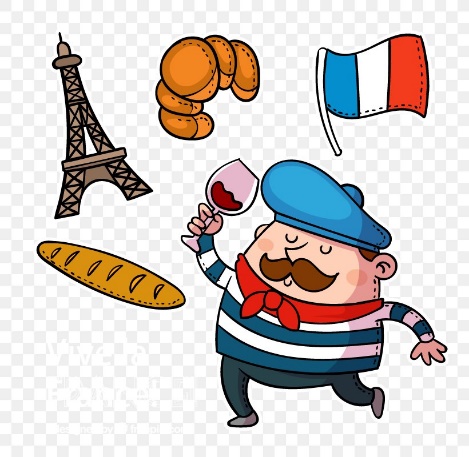 Have a go at creating a sports chatter box (fortune teller) https://www.lightbulblanguages.co.uk/resources/PrimaryFrench/fortune-teller-fr-sports.pdfHave a go at creating a sports chatter box (fortune teller) https://www.lightbulblanguages.co.uk/resources/PrimaryFrench/fortune-teller-fr-sports.pdfHave a go at creating a sports chatter box (fortune teller) https://www.lightbulblanguages.co.uk/resources/PrimaryFrench/fortune-teller-fr-sports.pdfHave a go at creating a sports chatter box (fortune teller) https://www.lightbulblanguages.co.uk/resources/PrimaryFrench/fortune-teller-fr-sports.pdfHave a go at some weather puzzles:https://www.lightbulblanguages.co.uk/resources/PrimaryFrench/fr-weather-puzzles.pdfHave a go at some weather puzzles:https://www.lightbulblanguages.co.uk/resources/PrimaryFrench/fr-weather-puzzles.pdfHave a go at some weather puzzles:https://www.lightbulblanguages.co.uk/resources/PrimaryFrench/fr-weather-puzzles.pdfHave a go at some weather puzzles:https://www.lightbulblanguages.co.uk/resources/PrimaryFrench/fr-weather-puzzles.pdfFind out all the countries where French is spoken in the world.  List them or mark them on a world map.Make a French food item.  Look up some recipes- have a go and some fun! Create a paper zoo-look up all the animals that would be in your zoo in French.  Learn how to say them.  Google translate can help here! See how high you can count.  Then set a challenge to add ten numbers to it.  Try to improve by ten numbers each week.  Do a virtual tour of a French city (there are many of these on you tube) Then make a brochure about the city.   How many French towns/cities can you name? Make a list – can a family member beat you?Make a pancake menu in French- look up the words on the internet- what toppings and flavours would you have? Then make pancakes for you and take a photo.  Choose a French football team to support.  Find out who is in their team, what their kit looks like and create a French fact file all about your French team.  Find out about some of the festivals celebrated in French- speaking countries.  Which is your favourite festival?Create a picture like Vincent Van Gogh.  He was a famous painter who spent a lot of his life in France.  Can you do a picture of your back garden or your living room in his style? Write a French menu for your 3 meals in one particular day.  Find out what the school subjects are in French.  Create your own ideal timetable for the perfect School Day.  